Консультация для родителей.Подвижные игры и игровые упражненияс детьми дома в условиях карантина.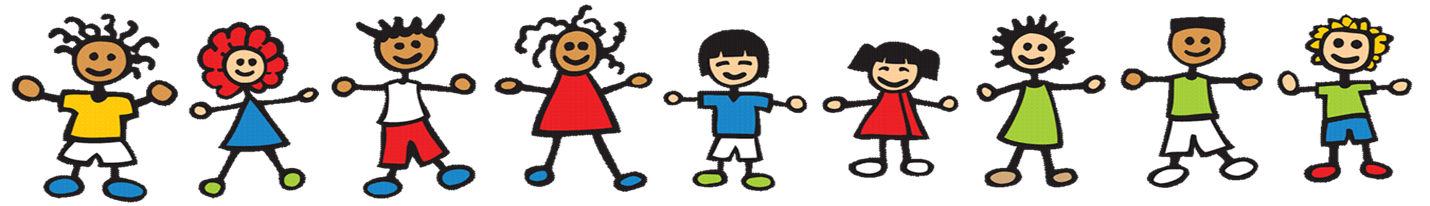        Подвижные игры и игровые упражнения имеют большое значение для всестороннего, гармоничного развития ребенка. Участие ребенка в игровых заданиях различной интенсивности позволяет осваивать жизненно важные двигательные умения в ходьбе, беге, прыжках, равновесии, лазанье, метании. Также характерной особенностью подвижной игры является комплексность воздействия на все стороны личности ребенка. В игре одновременно осуществляется физическое, умственное, нравственное и трудовое воспитание. В связи с усиленной двигательной деятельностью и влиянием положительных эмоций повышаются все физиологические процессы в организме, улучшается работа всех органов и систем. Возникновение в игре неожиданных ситуаций приучает ребенка разнообразно использовать приобретенные двигательные навыки. 
        В подвижных играх создаются наиболее благоприятные условия для воспитания физических качеств (ловкость, быстрота и др.). Например, изменить направление движения, чтобы увернуться от ловишки, или спасаясь от него, бежать как можно быстрее. Дети, увлеченные сюжетом игры, могут выполнять с интересом физические упражнения много раз, не замечая усталости. Увеличение нагрузки в свою очередь способствует повышению выносливости.
        Во время игры дети действуют в соответствии с правилами. Правила регулируют поведение играющих и способствуют выработке положительных качеств. Необходимость выполнения правил игры, преодоления препятствий способствуют воспитанию волевых качеств: выдержка, смелость, решительность и др. В подвижных играх ребенку приходится самому решать, как действовать, чтобы достигнуть поставленной цели. Изменение условий заставляет детей искать все новые и новые пути решения возникающих задач. Это способствует развитию самостоятельности, активности, инициативы, творчества, сообразительности и др.
У ребенка с помощью подвижных игр расширяется и углубляется представления об окружающей действительности. Выполняя различные роли, изображая разнообразные действия, дети практически используют свои знания о повадках животных, птиц, насекомых, о явлениях природы, о средствах передвижения и т.д.Подвижные игры и игровые упражнения для детей 3 – 4 лет.«Быстрые жучки»Ползание на четвереньках между предметами с опорой на ладони и колени.«Зайчата»Ребенок изображает зайчика. Ребенок прыгает на двух ногах и произносит слова:
   « Скачут зайки - скок, скок, скок,На зеленый, на лужок - скок, скок, скок, скок ». «Прокати мяч»С одной стороны (от исходной черты) ребенок прокатывает мяч в прямом направлении, подталкивая его двумя руками перед собой до обозначенных предметов (кубиков). Затем он берет мяч в руки и поднимает его над головой. Задание проводится 2 раза. Дистанция – 4 – 5 м.«Прокати и догони»Ребенок становится на исходную линию (шнур) с мячом большого диаметра в руках. Нужно прокатить мяч вперед, а затем догнать его и поднять над головой. Упражнение повторяется 2-3 раза.«Поймай комара»На конец небольшого прута или палочки привязывают шнурок (или веревку) и к нему прикрепляют вырезанного из картона комара. Взрослый вращает прут над головой ребенка. Ребенок подпрыгивает на двух ногах, стараясь дотронуться до комара - поймать его.«Прокати и сбей»У ребенка в руках мяч большого диаметра. На расстоянии 2 м. от него ставится кегля. Ребенок прокатывает мяч, стараясь сбить кеглю.«Через ручеек»Из шнуров (или веревок) выкладывается несколько ручейков (3-4 шт.). Ширина каждого - 25 см. Ребенок прыгает через каждый ручеек.«Брось мяч о землю и поймай»Стойка ноги на ширине плеч, мяч в согнутых руках перед собой. Надо бросить мячу носков ног и поймать его двумя руками.
Подвижные игры и игровые упражнения для детей 4 – 5 лет.«Зайки-прыгуны»Прыжки на двух ногах, продвигаясь вперед по прямой до кубика. Дистанция 2,5 м. Ребенок изображает зайца на лужайке.«Не задень»Вдоль зала в одну линию ставятся кегли (5 – 6 штук), расстояние между ними 40 см.
Надо, прыгая на двух ногах между предметами змейкой, не задеть их.«Медвежата»Ребенок ползает на четвереньках, опираясь на ладони и ступни, как медвежата, до корзины, затем берет из корзины мяч большого диаметра, встает и поднимают мяч вверх над головой.«Пингвины»Взрослый предлагает ребенку зажать мешочек между коленями и прыгнуть на двух ногах, продвигаясь вперед, как пингвины (дистанция 2 м).Игровые упражнения с мячом.Ребенок выполняет броски мяча вверх и ловля его двумя руками, броски о землю и ловля его двумя руками.«Школа мяча»Виды движений:Подбросить мяч вверх и поймать его двумя руками.Подбросить мяч вверх и, пока он совершает полет, хлопнуть в ладоши перед собой.Ударить мяч о землю и поймать его двумя руками.Ударить мяч о землю, одновременно хлопнуть в ладоши перед собой и поймать его двумя руками.«Прокати обруч»Взрослый становится напротив ребенка на расстоянии 3 м. В руках у взрослого обруч. Нужно обруч поставить ободом на пол, левую руку положить  сверху обода, а ладонью правой руки оттолкнуть обруч так, чтобы он покатился.«Перешагни – не задень»На пол кладутся короткие шнуры (6 - 8 шт.) на расстоянии двух шагов ребенка. Взрослый предлагает ребенку перешагивать правой и левой ногой попеременно через каждый шнур. Задание развивает координацию движений.«Сбей кеглю»Ребенок располагается на исходной черте в 2 м. от кегли, в руках у него по одному мячу большого диаметра. По сигналу: «Покатили!» ребенок прокатывает мяч, стараясь сбить кеглю.«Прыжки через короткую скакалку»Ребенок выполняет прыжки через короткую скакалку - на двух ногах.«Через ручеек»Из шнуров выкладывается ручеек шириной 50 см. Ребенок перепрыгивает через ручеек, поворачивается кругом и снова прыгает.Как выбрать вид спорта?С самого момента рождения родители стремятся развивать своего ребенка. Причем все чаще и чаще мамы и папы отдают предпочтение развитию духовному и интеллектуальному, отодвигая физические занятия на второй план. Врачи, обеспокоенные стремительным омоложением сердечно-сосудистых заболеваний, провели широкомасштабные исследования среди детей и подростков. Результат был впечатляющим. Оказалось, что возраст от 5 до 8 лет является определяющим в плане риска развития у взрослого человека атеросклероза и инфаркта миокарда. Причем, чем активнее ребенок занимался спортом, тем меньше этот риск. Ученые приводят еще несколько веских доводов в пользу регулярных занятий спортом:• у 30% дошкольников уже намечаются изменения осанки (а в первые годы школьных занятий этот показатель увеличивается до 65%!); • более 30% детишек весят больше, чем положено. А ведь известно, что детское ожирение победить очень сложно;• от 20 до 25% малышей уже имеют нарушения кровообращения;• 40% детишек регулярно жалуются на боли в спине.Понятно, что каждый родитель хочет, чтобы его ребенок рос здоровым и сильным. Итак, решено: надо заниматься спортом! Но каким именно? В поисках решения проблемы физической подготовки мамы и папы, к сожалению, нередко ступают на неверный путь. И все по причине того, что часто интересы и возможности малыша остаются на заднем плане в угоду родительским амбициям. Лето – прекрасное время начать подготовку вашего ребенка к занятиям спортом. Не стоит ломать голову над тем, какая спортивная школа в вашем городе лучшая – это вам, скорее всего, подскажут приятельницы, либо, изучив газеты или Интернет-сайты, вы сами вынесете окончательный вердикт. Главная проблема другого рода – какой вид спорта выбрать. Спортивные традиции в нашей стране достаточно глубокие, а сейчас, по счастью, у нас постепенно утверждается мода на здоровый образ жизни. Так что выбор спортивных секций, школ и клубов достаточно велик.Командные игрыЭтот вариант лучше всего подойдет открытым для контакта, общительным детям. Или же, наоборот, малышам, нуждающимся в развитии этой черты характера. Не будем останавливаться для перечисления всех видов. Отметим только, что несмотря на то, что понятие спортивного равноправия в области командного спорта никто не отменял, тем не менее существуют определенные ограничения для представительниц слабого пола. Девочкам обычно рекомендуют попробовать себя в баскетболе, гандболе, волейболе, но отдавать малышку, например, в женский хоккей большинство даже увлеченных этим видом спорта родителей считают нецелесообразным.Многие мальчишки с удовольствием погоняют в футбол или побросают мяч в баскетбольную корзину. Так что, если у вас нет четких приоритетов среди спортивных видов, возможно, стоит начать именно с этих. Профессиональные тренировки начинают обычно с 5 лет.Как правило, мальчишкам нравится много движения и общения, да и к тому же в футбол, как и в хоккей, у нас в стране «играют настоящие мужчины».Водные виды спортаВот эта стихия, без преувеличения, подходит всем без ограничения. Еще не научившиеся ходить малыши именно здесь постигают спортивные азы. Сами родители, отправляя ребенка в секцию плавания, прыжков в воду, синхронного плавания или водного поло, часто аргументируют свое решение тем, что именно благодаря спортивным водным процедурам у детей вырабатывается хорошая осанка и крепкие мышцы. Да и сам факт, что чадо научится плавать и чувствовать себя как рыба в воде, не оставляет многих родителей равнодушными. Что уж говорить о роли закаливания!ГимнастикаОна может стать первой ступенью в занятиях любым другим видом спорта (не зря ее называют матерью всех спортивных занятий), и начинать тренировки можно уже с 3 лет. Вот куда специалисты смело рекомендуют родителям отдавать детей. Ведь этот вид спорта развивает практически все: осанку, координацию, мышцы, характер, грацию, стройность. Особенно гимнастика любима и популярна среда девочек. Причин этому много. И одна из них связана с тем, что фигура гимнастки смотрится наиболее гармонично – у девочек нет широких плеч, присущих тем, кто занимается водными видами спорта, нет резких, а зачастую угловатых движений, которые характеризуют участников командных видов спорта.Кроме того, гибкость, сформированная во время занятий, сохраняется у девочки на всю оставшуюся жизнь, придавая походке легкость и грацию.ЛыжиЭто не только традиционные лыжи, но и модные нынче биатлон, сноуборд, прыжки с трамплина, горные лыжи и многое другое.Однако специалисты настоятельно рекомендуют детям начинать знакомство с зимними видами спорта с традиционных лыж. Этот вид спорта особенно хорош с точки зрения закаливания, ведь ребенок постепенно привыкает к постоянному свежему воздуху, развиваются все мышцы (прежде всего ног), координация движений. Конечно, существует угроза травматизма. Но абсолютно безопасного вида спорта нет. Спорт есть спорт. Об этом забывать не стоит.Фигурное катаниеОчень красивый и зрелищный вид спорта, которым легко увлекаются и мальчики, и девочки. Несмотря на внешнюю простоту и красоту, относится к наиболее сложным, поэтому нужно настроиться на то, что не все сразу будет получаться, как хотелось бы. Именно здесь особенно сильно чувствуется жесткая конкуренция. Безусловно, хорошо развиваются мышцы ног, рук, как у парников, так и сольных танцоров на льду, координация, грация. Но фигуристам приходится много работать не только на катке, но и в зале – над хореографией.ТеннисВо время занятий работают практически все группы мышц, хорошо развивается координация движений. Этот вид спорта (а вернее, регулярные соревнования) также помогает выработать у ребенка столь необходимые в жизни качества, как упорство и настойчивость. Однако, что греха таить, этот вид спорта – не из дешевых. Кроме того, теннис не терпит пренебрежения. Для серьезного овладения техникой надо заниматься 2-3 раза в неделю, а количество детей в группе при этом должно быть не более 4-5. Время от времени также необходимы индивидуальные тренировки.Боевые искусстваПриобрели особую популярность в последние десятилетия. Сюда относятся дзюдо, самбо, карате, айкидо, ушу и еще множество вариантов единоборств. Эти виды спорта развивают координацию движений, мускулатуру, учат малыша быстро реагировать и правильно падать. Девочки занимаются боевыми искусствами с не меньшей охотой, чем мальчики. Это неудивительно: в наше время умение постоять за себя очень полезный навык. Уровень травм при квалифицированном преподавании не выше обычного. Однако надо быть готовым к тому, что после тренировок неизбежны синяки.ТанцыХотите найти более простой и безопасный путь приобщения вашего ребенка к спорту? Начните с обычных танцев. К танцам относятся: спортивные танцы, аэробика, разновидности современных танцев. Кто знает, может, это призвание вашего ребенка?Это очень важно!К выбору вида спорта нужно отнестись предельно внимательно. Важно, чтобы он соответствовал характеру ребенка. Нельзя давить на малыша, через силу заставлять его ходить в спортивную секцию, ведь спорт должен приносить радость. Прежде всего, внимательно присмотритесь и прислушайтесь к своему чаду.Ни в коем случае нельзя сбрасывать со счетов его склонности и бороться с природой, пытаясь на свое усмотрение «улучшать» ребенка. Попробуйте выявить и развить все позитивное, что досталось ему от рождения. Не бойтесь экспериментировать: не стоит корить малыша, если он, полгода проходив в секцию, вдруг решительно откажется продолжать занятия. Сначала попробуйте разобраться в ситуации. Возможно, дело не в самом спорте, а в социально-коммуникативных отношениях внутри коллектива. Ведь для детей важны не только занятия, но и общение, прежде всего игры.А может быть, ребенок не смог найти с тренером общий язык. Не бойтесь попросить у преподавателя разрешения присутствовать на занятиях, поговорите с тренером по душам. Скорее всего, вы поймете, в чем суть конфликта. А вообще психологи считают, что дети часто лет до 10 не могут определиться, какому же виду спорта им хотелось бы посвятить себя.Но главное, чтобы малыши хотели заниматься, ведь спорт – это здоровье! Подвижные игры с детьми на природе в летний период.        Лето – удивительная пора, когда целый день  можно гулять на свежем воздухе. Во многих семьях существует традиция – по выходным выезжать за город, в лес, в парк, к водоему. Такие поездки очень полезны и познавательны. Для взрослых важно наполнить их развлечениями, увлекательными занятиями, сделать максимально разнообразными для детей.         Помочь в решении этой задачи могут различные игры и упражнения. Предлагаю ознакомиться с некоторыми их них.На полянке можно поиграть и поупражняться, используя элементы бега, прыжки, лазание. Например:побегать друг за другом между деревьями «змейкой»;по тропинке бежать быстро или очень тихо, чтобы не было слышно хруста веток под ногами;пробежать или проползти под низко растущими ветками деревьев, стараясь не задеть их;побегать между деревьями в различных направлениях;побегать или попрыгать по горке вверх и вниз.Хорошее упражнение на равновесие – ходьба по стволу поваленного дерева, переход через неглубокую и неширокую канаву по узкому мосту, дощечке. Там, где есть валуны, крупные камни, интересно поупражняться в перешагивании с камня на камень.Игра «Пятнашки (догонялки) на камнях»        В зависимости от местности правила можно подкорректировать. Например, если бегать между расположенными далеко друг от друга камнями, то спастись можно, встав на них. Вариант игры – нельзя пятнать того, кто стоит на камне на одной ноге …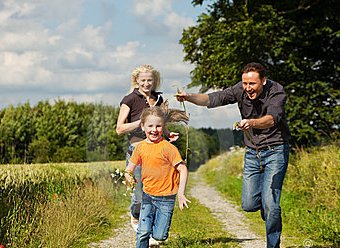 Такую игру проводят и там, где много пней различного диаметра. Спасешься от пятнашки, если запрыгнешь на пень одной или двумя ногами.На прогулке можно поупражняться в метании на дальность и в метании в цель.       Лучший материал для этого  еловые и сосновые шишки, мелкие камешки с берега реки или озера. Упражнения на метание на дальность удобно проводить в виде соревнования «Кто  дальше бросит».  Круги на воде помогут выявить победителя.Метание в цель интересно отрабатывать, бросая шишки в определенное пространство между ветками деревьев, в пустое дупло, в ведро или корзину. В водоеме можно расположить «эскадру кораблей» из бумаги или сосновой коры, которую можно атаковать с расстояния 1-2 м шишками и камешками. После игр все корабли, шишки нужно обязательно убрать, чтобы не загрязнять водоем.«Сбей шишки»         На пне горкой раскладываются 6 – 9 шишек (желудей) Участники игры должны постараться шишкой сбить эти предметы. Выигрывает тот, кто сделает это, используя меньше бросков.«Заполни ямку»В небольшую ямку забрасывают шишки до тех пор, пока ямка не заполнится.«Палочка – выручалочка»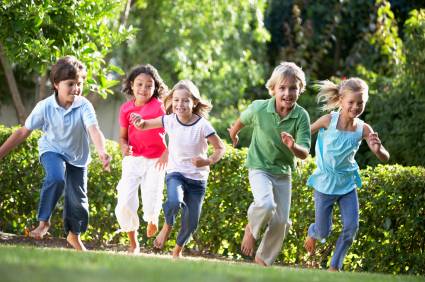         Посередине небольшой лесной полянки втыкают в землю палочку. Около нее стоит водящий с закрытыми глазами и короткой палочкой в руках. Он громко и медленно считает до 10, а в это время остальные ребята разбегаются и прячутся. Закончив считать, водящий открывает глаза, стучит по палочке-выручалочке со словами:«Палочка пришла – никого не нашла!»Ищет детей. Заметив кого-нибудь, громко произносит: Палочка – выручалочка… (имя) нашла и бежит к палке, воткнутой в землю.       Найденный ребенок тоже бежит к палке,  стараясь обогнать водящего, первым дотронуться до палки и крикнуть: Палочка –выручалочка, выручи меня!Если он успевает первым, остается в игре. Если не успевает – выбывает из игры. А последний игрок может незаметно подбежать к палочке –выручалочке и сказать:Палочка – выручалочка. Выручи всех!       Тогда все выбывшие из игры возвращаются в игру и считаются вырученными.«Кто быстрее добежит»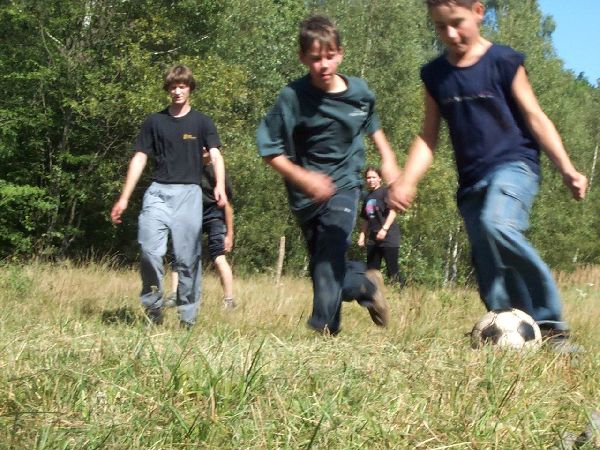          Дети по сигналу бегут до указанного места (дерево, пень, куст). Выигрывает тот, кто первым выполнит задание. Игра повторяется 2 – 3 раза.Игровые упражнения с прыжкам       Спрыгнуть с поваленного дерева. Подпрыгивать на одной или двух ногах, продвигаясь вперед от дерева к  дереву, вокруг куста, перепрыгивать через кучи шишек.        Не стоит забывать, что воспитывая у детей бережное отношение к природе, не следует им разрешать лазать по деревьям! Это вообще противопоказано детям, так как связано с подтягиванием на руках, натуживанием, задержкой дыхания. Для переползания подойдут поваленные деревья, а для подлезания    - низко растущие ветки деревьев.Выезжая на прогулку, не забудьте про игры с детьми!В игре ребенок развивается, как личность! Значение игр и игр-упражнений с мячом во всестороннем развитии ребенка.       Мяч – это рука ребёнка, развитие её напрямую связано с развитием интеллекта. Мяч – круглый, как Земля, и в этом его сила!         Каждый ребенок с раннего детства знаком с мячом. Игры с мячом весьма популярны, они встречаются у всех народов мира и не случайно считаются самыми распространенными. Дети очень любят играть с мячами, особенно с яркими, прыгучими и ловкими. Однако, многие родители уделяют мало времени играм с мячами, и даже летом, на отдыхе, мяч остается незаслуженно забытым.        Игры, игровые упражнения с мячом развивают координацию движений, укрепляют мышцы плачевого пояса, развивают и укрепляют мелкие мышцы рук, способствуют развитию глазомера, меткости. В играх с мячом развиваются физические качества: быстрота, прыгучесть, сила, ловкость. Такие игры благотворно влияют на работоспособность ребенка. Игры с мячами различного веса и объема увеличивают подвижность суставов пальцев и кистей рук; при ловле и бросании мяча, ребенок действует обеими руками – это способствует гармоничному развитию центральной нервной системы. А систематические игры и упражнения с мячом активно влияют на совершенствование основных свойств нервной системы: силы, подвижности, уравновешенности. Особенно большое значение придается возникновению радостных эмоций. Положительные эмоции самые действенные! Совместное выполнение движений (трое, четверо, в парах…) – прекрасная школа приобщения ребенка к коллективу, к деятельности «вместе».         Если ваш ребенок замкнут, плохо вступает в контакт, не умеет дружить с другими детьми – ему очень полезно играть с мячом. В играх, которые проводятся в парах, команде, ребенок учится работать с партнером или партнерами. Особое место занимают игры – соревнования, эстафеты с мячом, которые развивают чувство ответственности, умение достойно проигрывать. Ведь не только положительные эмоции, но и отрицательные эмоции побуждают к выполнению точных, слаженных действий. Игры с мячом активизируют не только двигательную, психическую деятельность детей, но и умственную. Упражнения с мячом способствуют развитию сенсорики, движений кистей, пальцев рук, что активизирует кору головного мозга в целом, и речевые центры в частности. Игры с мячом способствуют быстрому восстановлению умственной работоспособности. Мяч по популярности занимает первое место в царстве детской игры. Он, как магнит, притягивает к себе детей, надо как можно раньше дать ребенку мяч в руки, а не откладывать это до самой школы, надо научить ребенка общаться и играть с мячом. К сожалению, многие родители не знают игр с мячом, соответственно не могут научить этому своих детей. Если ваш ребенок совсем не владеет мячом, сделайте с ребенком несколько начальных упражнений:  Покатать мяч по полу ладонью вправо – влево. Затем перекатывать мяч по полу из одной руки в другую. «Мяч обычный дали нам, нам он очень нравится. Посмотрите, как легко мячик наш катается».  Покрутить мяч вокруг своей оси, по часовой и против часовой стрелки. «Учим новую игру – мяч раскрутим на полу. Он кружится, как, волчок, если ощутит толчок».  Толкнуть мяч по полу к стене и посмотреть, какова будет отдача от неё. «Мяч покатим мы к стене – посмотри-ка сам. Оттолкнувшись, мяч спешит возвратится к вам».  Толкнуть мяч так, чтобы он прокатился под столом или между ножками стула. «Мяч наш ловок – посмотри, он уже в воротцах. Чтоб мячом туда попасть, надо побороться».  Толкнуть мяч вперед и сбить им какой-либо предмет (кеглю, мяч, кубик). «Мы должны мячом сейчас сбить предмет тяжелый. Постараться должен мяч – этот друг веселый».  Подкинуть мяч вверх и поймать его. Затем, прежде чем поймать, надо успеть сделать хлопок в ладоши. «Мяч влетает высоко, осторожно брось его. Ловкость мы приобретаем – ловим мяч и вновь бросаем».  Ударить мячом об пол и поймать. Затем отбивать мяч от пола. «Мяч надутый, мяч пузатый, любят все его ребята. Бьют его, а он не плачет, веселее только скачет».  Перебрасывать мяч в парах с ударом об пол. «Мяч о землю стукнем ловко, чтоб он к другу улетел. Друг поймал мяч со сноровкой и назад лететь велел».  Метание малого мяча в вертикальную мишень. «На стене у нас мишень, мяч кидать в неё не лень. Тот, кто метко попадает, зоркость глаз приобретает».  Забрасывание мяча в горизонтальную цель (коробка, корзина). «Вот корзина перед нами, а зачем – скажите сами. Будем мячик так бросать, чтоб в корзину попадать».        Когда упражнения с мячом сопровождаются стихами, ребенок вовлекается в нужную игру или движение ненавязчиво, без опасений, но в заданной форме и порядке. Вспомните игры своего детства, научите своих детей играть в «Вышибалы», «Лапту», «Съедобное – несъедобное», да просто погоняйте мяч на лужайке в футбол или в хоккей на траве с друзьями, соседями, родственниками, устройте веселые соревнования с теннисными мячиками, воздушными шарами. Стоит только захотеть и у вас все получится. А в подарок вы получите море удовольствия и позитива! Игры с мячом – это любимое занятие детей. Игра воспитывает ребенка пытливым, находчивым и здоровым.Двигательные навыки и умения детей 6-7 лет.        У детей предшкольного возраста необходимо продолжать укреплять здоровье и приобщать их к здоровому образу жизни; развивать творчество, самостоятельность, инициативу в двигательных действиях; способность к самоконтролю и самооценке при выполнении движений. 
Чтобы ребенок успешно был подготовлен к школе, у него надо формировать потребность в ежедневной двигательной деятельности.          В физической культуре есть такое понятие, как основные виды движений – это ходьба, упражнения в равновесии, бег, ползание, лазание, прыжки, бросание и  ловля мяча, метание, строевые упражнения, ритмическая гимнастика, спортивные упражнения. Предлагаю познакомиться со всеми видами основных движений для детей предшкольного возраста.         Ходьба (добиваться естественности, легкости, соблюдать заданный темп). Дети должны уметь ходить на носках с разным положением рук, на пятках, не наружных сторонах стоп, с высоким подниманием колена (бедра), широким и мелким шагом, приставным шагом вперед и назад, гимнастическим шагом, перекатом с пятки на носок, ходьба в полуприседе; ходьба в разных направлениях: по кругу, по прямой, с поворотами, змейкой, врассыпную.        Упражнения в равновесии (упражнять в статическом и динамическом равновесии, развивать координацию движений и ориентировку в пространстве). Ходьба по скамье боком приставным шагом, ходьба с остановкой и приседанием, поворотом кругом, ходьба по скамье, перешагивая предметы,  ходьба по узкой скамейке, по веревке прямо и боком, кружение с закрытыми глазами (с остановкой и выполнением различных фигур).        Бег (соблюдать заданный темп, развивать силу, быстроту, выносливость и ловкость). Бег на носках, высоко поднимая колено сильно сгибая ноги назад, выбрасывая прямые ноги вперед, мелким и широким шагом. Бег со скакалкой, с мячом, по доске, скамье, с чередованием с ходьбой, прыжками, с изменением темпа. Непрерывный бег 2 – 3 минуты. Бег на скорость 30 м за 7,5 – 6,5 сек.         Ползание  и лазание (развивать координацию, ловкость и гибкость). Ползание на четвереньках, на животе и спине, отталкиваясь ногами по скамейке. Пролезание в обруч разными способами, подлезание под дугу, гимнастическую скамейку. Лазание по гимнастической стенке с изменением темпа, перелезание с пролета на пролет по диагонали.        Прыжки (учить сочетать разбега с отталкиванием в прыжках в длину и высоту с разбега и с места). Прыжки на двух ногах: на месте по 30 прыжков три – четыре раза в чередовании с ходьбой, с поворотом кругом, продвигаясь на 5 – 6 м, с жатым между ног мячом. Прыжки через 6 – 8 набивных мячей – последовательно через каждый. Прыжки на одной ноге через линию вперед и назад, вправо и влево, на месте и с продвижением. Прыжки вверх из глубокого приседа, на мягкое покрытие с разбега (высота 40см). прыжки с высоты 40 см, в длину с места на 100см, в длину с разбега на 180 – 190 см, вверх с места, доставая предмет, подвешенной выше руки ребенка  на 25 – 30 см.. прыжки через короткую скакалку разными способами, прыжки через длинную скакалку, обруч. Подпрыгивание на двух ногах, стоя на скамейке, продвигаясь вперед.        Бросание, ловля, метание (развивать ловкость, точность, быстроту реакций). Перебрасывание мяча в парах снизу, из-за головы (3-4м), из положения сидя ноги скрестно, через сетку.. бросание мяча вверх, о землю, ловля его двумя руками не менее 20 раз, одной рукой не менее 10 раз, с хлопками, поворотами. Отбивание мяча правой и левой рукой поочередно на месте и в движении. Ведение мяча в разных направлениях. Перебрасывание набивных мячей. Метание на дальность (6 – 12м) левой и правой рукой. Метание в цель из разных положений (стоя, стоя на коленях, сидя), метание в вертикальную и горизонтальную цель (4 – 5м), метание в движущую цель.        Строевые упражнения (учить быстро перестраиваться на месте и во время движения, равняться в колонне, шеренге, кругу, выполнять упражнения ритмично в заданном темпе). Построение в колонну, круг, шеренгу. Перестроение в колонну по два, три, четыре на ходу. Расчет на первый и второй, повороты направо и налево, кругом.         Ритмическая гимнастика  (учить красиво выполнять, ритмично выполнять физические упражнения под музыку). Упражнения с различными предметами: гимнастическая палка, скакалка, мяч, набивной мяч, гантели, мешочки с песком, обруч. Эти упражнения развивают и укрепляют кисти рук, мышцы плечевого пояса, развивают и укрепляют мышцы брюшного пресса и ног.         Спортивные упражнения. Катание на коньках, ходьба на лыжах, катание на санках, ходьба на лыжах, катание на велосипеде и самокате, плавание.
        Дети должны самостоятельно уметь играть в подвижные и спортивные игры. В подвижных играх развиваются быстрота реакций, ловкость, глазомер, равновесие, навыки пространственной ориентировки. В подвижных играх существуют правила, которые организуют и дисциплинируют детей, приучают их контролировать свое поведение, развивают сообразительность, двигательную инициативу и самостоятельность.         Дети старшего дошкольного возраста с интересом и желанием могут играть в спортивные игры: баскетбол, футбол, ручной мяч, бадминтон, городки, настольный теннис, хоккей. В играх используются упрощенные элементы спортивных игр. Спортивные игры носят соревновательный характер.
Соревнования могут проводится в играх – эстафетах.